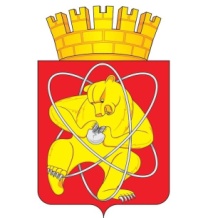 Муниципальное образование «Закрытое административно – территориальное образование Железногорск Красноярского края»СОВЕТ ДЕПУТАТОВ  ЗАТО  г. ЖЕЛЕЗНОГОРСК РЕШЕНИЕ25 октября  2018   г.                                                                                                                   38-186Рг. Железногорск(с   изм. от 21.02.2019 № 41-212Р)Об утверждении Прогнозного плана (программы) приватизации муниципального имущества ЗАТО Железногорск на 2019 годВ соответствии с Федеральным законом Российской Федерации от 21.12.2001 № 178-ФЗ «О приватизации государственного и муниципального имущества», на основании ст. 28, ч. 4 ст. 50 Устава  ЗАТО Железногорск, решения городского Совета ЗАТО Железногорск от 29.06.2006 № 14-72Р «Об утверждении Положения о порядке и условиях приватизации муниципального имущества на территории ЗАТО Железногорск Красноярского края», Совет депутатов  ЗАТО  г. ЖелезногорскРЕШИЛ:Утвердить Прогнозный план (программу) приватизации муниципального имущества ЗАТО Железногорск на 2019 год (Приложение).         2. Контроль над исполнением настоящего решения возложить на председателя постоянной комиссии Совета депутатов ЗАТО г. Железногорск по вопросам экономики, собственности и ЖКХ Д.А. Матроницкого.3. Настоящее решение вступает в силу после его официального опубликования.                                                                                         Приложение                                                        к решению Совета депутатов                                             ЗАТО г. Железногорск                                                                  от «25» октября 2018 г. № 38-186Р                                                          (с   изм. от 21.02.2019 № 41-212Р)Прогнозный план (программа) приватизациимуниципального имущества ЗАТО Железногорск на 2019 годПредседатель Совета депутатов ЗАТО г. Железногорск _______________       А.И. Коновалов Глава ЗАТО г. Железногорск ____________       И.Г. Куксин№ п/пНаименование объектаНаименование объектаМесторасположениеОбъекты недвижимости.Объекты недвижимости.Объекты недвижимости.Объекты недвижимости.1.1. Нежилые здания.1.1. Нежилые здания.1.1. Нежилые здания.1.1. Нежилые здания.1.1.1.Нежилое здание Российская Федерация, Красноярский край, ЗАТО Железногорск,  пгт. Подгорный, ул. Боровая, д. 6/6.Российская Федерация, Красноярский край, ЗАТО Железногорск,  пгт. Подгорный, ул. Боровая, д. 6/6.1.1.2.Нежилое зданиеРоссийская Федерация, Красноярский край, Городской округ ЗАТО город Железногорск,  Железногорск город,  Красноярская улица, здание №74/1Российская Федерация, Красноярский край, Городской округ ЗАТО город Железногорск,  Железногорск город,  Красноярская улица, здание №74/11.2. Нежилые помещения.1.2. Нежилые помещения.1.2. Нежилые помещения.1.2. Нежилые помещения.1.2.1.Нежилое помещениеРоссийская Федерация, Красноярский край, ЗАТО Железногорск, г. Железногорск, ул. Восточная, д. 23, пом. 61Российская Федерация, Красноярский край, ЗАТО Железногорск, г. Железногорск, ул. Восточная, д. 23, пом. 611.2.2.Нежилое помещениеРоссийская Федерация, Красноярский край, ЗАТО Железногорск,  г. Железногорск,  ул. Григорьева, д. 6, пом. 65Российская Федерация, Красноярский край, ЗАТО Железногорск,  г. Железногорск,  ул. Григорьева, д. 6, пом. 652.Муниципальные предприятия.2.Муниципальные предприятия.2.Муниципальные предприятия.2.Муниципальные предприятия.2.1.Муниципальное предприятие ЗАТО Железногорск Красноярского края «Городская телефонная сеть».Муниципальное предприятие ЗАТО Железногорск Красноярского края «Городская телефонная сеть».Муниципальное предприятие ЗАТО Железногорск Красноярского края «Городская телефонная сеть».2.2.Муниципальное предприятие ЗАТО Железногорск Красноярского края «Информационный центр».Муниципальное предприятие ЗАТО Железногорск Красноярского края «Информационный центр».Муниципальное предприятие ЗАТО Железногорск Красноярского края «Информационный центр».